EMPLOYMENT OPPORTUNITY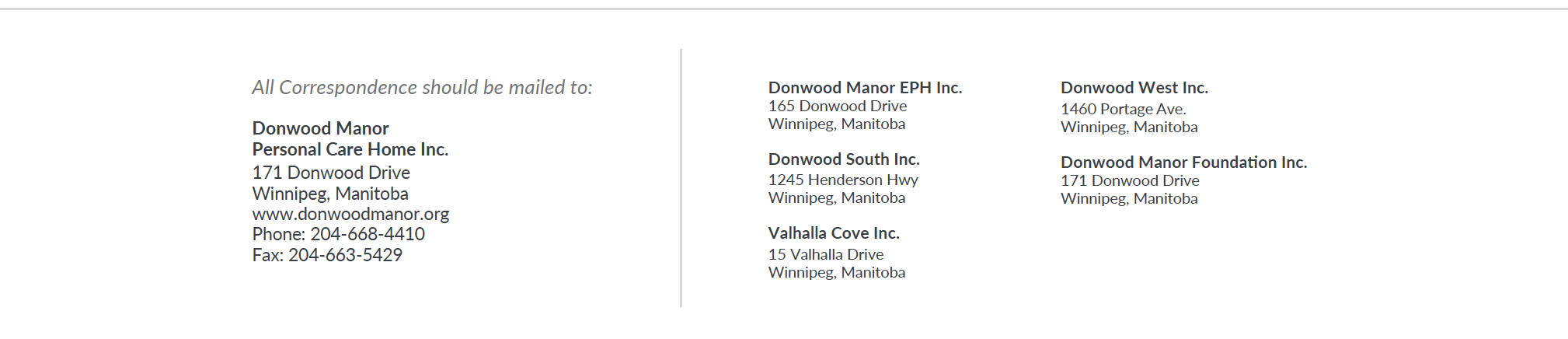 Qualifications:HCA Certificate from an approved CollegeStrong communication skillsAbility to establish positive working relationshipsPhysically able to meet the demands of the jobAs a condition of employment, a current Criminal Record Certificate and an Adult Abuse Registry is required within three weeks of hire date.Applications should be submitted at reception to the attention of Human Resources or emailed to Career@donwoodmanor.orgClosing date: 0900 on Friday, November 19, 2021Posted November 12, 2021PositionHealth Care Aide #5Permanent/TermTermEFT0.69ShiftsDay shiftsStart DateTo be determined